§2430-B.  Treatment of glaucoma1.  Optometrists qualified.  An optometrist who graduated from optometric college in the year 1996 or thereafter and who is an advanced therapeutic licensee is authorized to independently treat glaucoma.[PL 2009, c. 195, §8 (NEW).]2.  Consultation required.  In order to be authorized to independently treat glaucoma, an advanced therapeutic licensee who graduated from optometric college prior to 1996 must provide evidence to the board of no more than 30 glaucoma-related consultations with a physician in accordance with this section.  For purposes of this section, "physician" means a licensed physician specializing in diseases of the eye.  The board shall form a glaucoma consultation subcommittee comprised of 2 optometrists appointed by the board and 2 physicians appointed by the Board of Licensure in Medicine to review evidence of consultations submitted pursuant to this section in accordance with the following criteria.A.  The glaucoma-related consultations must be conducted as follows:(1)  A new or existing glaucoma or glaucoma-suspect patient is examined and diagnosed by the optometrist;(2)  The optometrist develops a proposed treatment plan and forwards the plan with examination documentation to a physician for consultation;(3)  The physician examines the patient and reviews the optometrist's examination documentation and proposed treatment plan; and(4)  The physician, optometrist and patient mutually agree to and document a treatment plan.  [PL 2009, c. 195, §8 (NEW).]B.  An advanced therapeutic licensee may petition the glaucoma consultation subcommittee to reduce or waive the number of consultations required.  A reduction or waiver may be granted by a majority vote of the subcommittee.  If the subcommittee is evenly divided on the question of a specific waiver or reduction, then the request for waiver or reduction must be referred to the board.  The board shall hold a hearing on the request for waiver or reduction and shall render a decision.  The subcommittee or the board, in evaluating a request for a waiver or reduction in the number of cases, shall consider, among other things:(1)  Optometric college education and course work;(2)  Any residency or practical experience;(3)  Certifications in other states;(4)  Any partial completion of the consultation regimen under paragraph A;(5)  Ongoing education; and(6)  Any other factors considered relevant by the subcommittee or board.  [PL 2009, c. 195, §8 (NEW).]C.  An optometrist who has been licensed and practiced under the laws of another state and has been authorized to independently treat glaucoma in that state may petition the glaucoma consultation subcommittee for a waiver of the consultation requirement.  If the optometrist graduated from optometric college in 1996 or thereafter, the waiver must be granted.  The subcommittee shall evaluate the education, licensure and experience of an optometrist who graduated prior to 1996 and, if they are equivalent to that of an advanced therapeutic licensee in this State authorized under this section to treat glaucoma independently, shall waive the consultation requirements of this section.  [PL 2009, c. 195, §8 (NEW).][PL 2009, c. 195, §8 (NEW).]SECTION HISTORYPL 2009, c. 195, §8 (NEW). The State of Maine claims a copyright in its codified statutes. If you intend to republish this material, we require that you include the following disclaimer in your publication:All copyrights and other rights to statutory text are reserved by the State of Maine. The text included in this publication reflects changes made through the First Regular and Frist Special Session of the 131st Maine Legislature and is current through November 1, 2023
                    . The text is subject to change without notice. It is a version that has not been officially certified by the Secretary of State. Refer to the Maine Revised Statutes Annotated and supplements for certified text.
                The Office of the Revisor of Statutes also requests that you send us one copy of any statutory publication you may produce. Our goal is not to restrict publishing activity, but to keep track of who is publishing what, to identify any needless duplication and to preserve the State's copyright rights.PLEASE NOTE: The Revisor's Office cannot perform research for or provide legal advice or interpretation of Maine law to the public. If you need legal assistance, please contact a qualified attorney.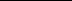 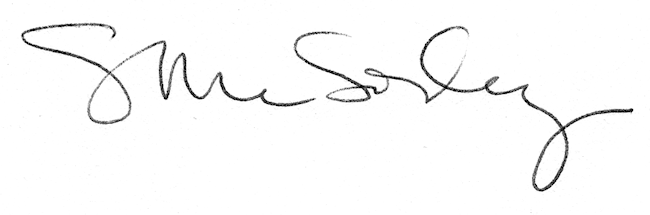 